Seven Old LadiesTraditional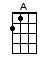 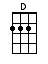 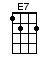 6/8 TIME means / 1 2 3 4 5 6 / or                             / 1       2      / INTRO:  / 1 2 / 1 2 / [A] / [A]CHORUS:And it’s [A] oh, dear, what can the matter be[E7] Seven old ladies got stuck in the lavatory[A] They were [D] there from [A] Sunday to Saturday[E7] Nobody knew they were [A] thereThey [A] said they were [D] going to have [A] tea with the VicarSo they [E7] went in together, they thought it was quickerBut the [A] lavatory [D] door was a [A] bit of a stickerSo the [E7] Vicar had tea all a-[A]loneCHORUS:And it’s [A] oh, dear, what can the matter be[E7] Seven old ladies got stuck in the lavatory[A] They were [D] there from [A] Sunday to Saturday[E7] Nobody knew they were [A] thereWell the [A] first in [D] line was Pe-[A]nelope Humphrey[E7] Sat on the bowl, and arranged herself comfyWhen she [A] tried to get [D] up, she [A] couldn’t get her bum freeAnd [E7] nobody knew she was [A] thereCHORUS:And it’s [A] oh, dear, what can the matter be[E7] Seven old ladies got stuck in the lavatory[A] They were [D] there from [A] Sunday to Saturday[E7] Nobody knew they were [A] thereWell the [A] second old [D] lady was [A] Abigail PrimmShe [E7] only went in on a personal whimBut her [A] privates got [D] stuck ‘twixt the [A] bowl and the rimAnd [E7] nobody knew she was [A] thereCHORUS:And it’s [A] oh, dear, what can the matter be[E7] Seven old ladies got stuck in the lavatory[A] They were [D] there from [A] Sunday to Saturday[E7] Nobody knew they were [A] thereWell the [A] third one [D] in, was [A] little Miss Bartlett[E7] She paid her penny, and straight in she dartedWhat a [A] waste of a [D] penny, ‘cuz [A] she only <SOUND OF FLATULENCE>And [E7] nobody knew she was [A] thereCHORUS:And it’s [A] oh, dear, what can the matter be[E7] Seven old ladies got stuck in the lavatory[A] They were [D] there from [A] Sunday to Saturday[E7] Nobody knew they were [A] thereWell the [A] fourth old [D] lady was [A] old Mrs. SchusterShe [E7] sat on the handle and thought someone goosed herSaid [A] “Oh my [D] dear, it don’t [A] feel like it used to”And [E7] nobody knew she was [A] thereCHORUS:And it’s [A] oh, dear, what can the matter be[E7] Seven old ladies got stuck in the lavatory[A] They were [D] there from [A] Sunday to Saturday[E7] Nobody knew they were [A] thereWell the [A] next one [D] in was [A] Mrs. McBlighShe [E7] went in to sip, from a bottle of ryeShe [A] slipped through the [D] hole and fell [A] in with a cryAnd [E7] nobody knew she was [A] thereCHORUS:And it’s [A] oh, dear, what can the matter be[E7] Seven old ladies got stuck in the lavatory[A] They were [D] there from [A] Sunday to Saturday[E7] Nobody knew they were [A] thereWell the [A] sixth in [D] line was [A] old Mary Draper[E7] She used the toilet but couldn’t find the paper[A] All she could [D] find was a [A] bricklayer’s scraper (eek!)And [E7] nobody knew she was [A] thereCHORUS:And it’s [A] oh, dear, what can the matter be[E7] Seven old ladies got stuck in the lavatory[A] They were [D] there from [A] Sunday to Saturday[E7] Nobody knew they were [A] thereWell the [A] last lady [D] in, was [A] old Mrs. MasonThe [E7] toilets were full, so she peed in the basinAnd [A] that was the [D] water that [A] I washed me face inFor [E7] I didn’t know she’d been [A] thereCHORUS:And it’s [A] oh, dear, what can the matter be[E7] Seven old ladies got stuck in the lavatory[A] They were [D] there from [A] Sunday to Saturday[E7] Nobody knew they were [A] there [A]www.bytownukulele.ca